Okeanos Explorer ROV Dive SummaryPlease direct inquiries to:NOAA Office of Ocean Exploration & Research
1315 East-West Highway (SSMC3 10th Floor)
Silver Spring, MD 20910
(301) 734-1014Dive InformationDive InformationDive InformationDive InformationDive InformationDive InformationDive MapDive Map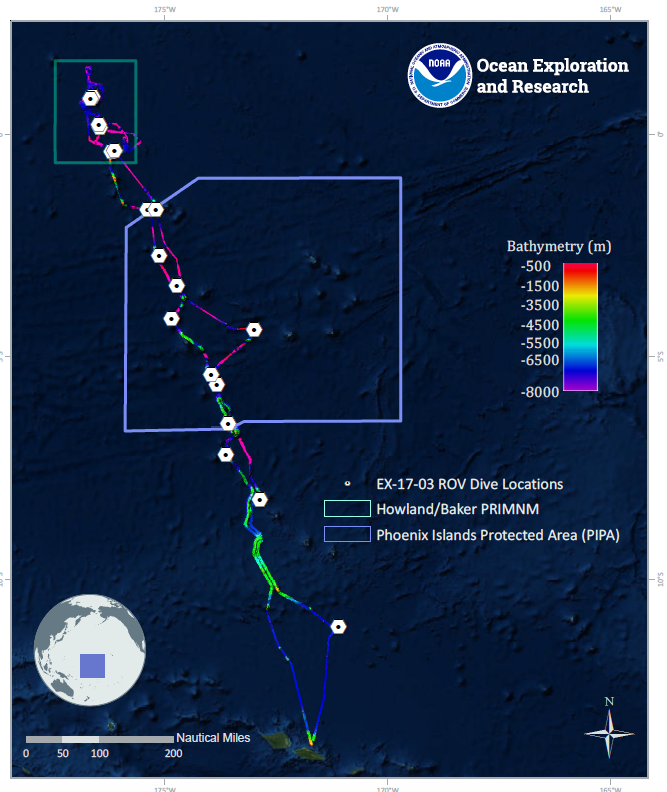 Site NameSite NameUnnamed Seamount West of Winslow ReefUnnamed Seamount West of Winslow ReefUnnamed Seamount West of Winslow ReefUnnamed Seamount West of Winslow ReefExpedition Coordinator(s)Expedition Coordinator(s)Brian RC Kennedy, Nick PawlenkoBrian RC Kennedy, Nick PawlenkoBrian RC Kennedy, Nick PawlenkoBrian RC Kennedy, Nick PawlenkoROV Lead(s)ROV Lead(s)Karl McLetchieKarl McLetchieKarl McLetchieKarl McLetchieScience Team Lead(s)Science Team Lead(s)Amanda Demopoulos and Steven AuscavitchAmanda Demopoulos and Steven AuscavitchAmanda Demopoulos and Steven AuscavitchAmanda Demopoulos and Steven AuscavitchGeneral Area DescriptorGeneral Area DescriptorUS EEZ around Howland and Baker IslandsUS EEZ around Howland and Baker IslandsUS EEZ around Howland and Baker IslandsUS EEZ around Howland and Baker IslandsROV Dive NameROV Dive NameROV Dive NameROV Dive NameROV Dive NameROV Dive NameCruiseCruiseEX-17-03EX-17-03EX-17-03EX-17-03LegLeg0000Dive NumberDive Number06060606Equipment DeployedEquipment DeployedEquipment DeployedEquipment DeployedEquipment DeployedEquipment DeployedROVROVDeep Discoverer (D2)Deep Discoverer (D2)Deep Discoverer (D2)Deep Discoverer (D2)Camera PlatformCamera PlatformSeiriosSeiriosSeiriosSeiriosROV MeasurementsROV Measurements CTD CTD Depth AltitudeROV MeasurementsROV Measurements Scanning Sonar Scanning Sonar USBL Position HeadingROV MeasurementsROV Measurements Pitch Pitch Roll HD Camera 1ROV MeasurementsROV Measurements HD Camera 2 HD Camera 2 Low Res Cam 1 Low Res Cam 2ROV MeasurementsROV Measurements Low Res Cam 3 Low Res Cam 3 Low Res Cam 4 Low Res Cam 5Equipment MalfunctionsEquipment MalfunctionsROV Dive Summary
(from processed ROV data)ROV Dive Summary
(from processed ROV data)	  Dive Summary:	EX1703_DIVE06^^^^^^^^^^^^^^^^^^^^^^^^^^^^^^^^^^^^^^^^^^^^^^^^^^^In Water:		 2017-03-13T18:25:37.688000			 01°, 41.965' S ; 175°, 23.563' WOut Water:		 2017-03-14T02:50:41.378000			 01°, 41.850' S ; 175°, 23.525' WOff Bottom:		 2017-03-14T01:47:03.849000			 01°, 41.868' S ; 175°, 23.508' WOn Bottom:		 2017-03-13T19:24:11.533000			 01°, 41.898' S ; 175°, 23.732' WDive duration:		 8:25:3Bottom Time:		 6:22:52Max. depth: 		 1560.9 m	  Dive Summary:	EX1703_DIVE06^^^^^^^^^^^^^^^^^^^^^^^^^^^^^^^^^^^^^^^^^^^^^^^^^^^In Water:		 2017-03-13T18:25:37.688000			 01°, 41.965' S ; 175°, 23.563' WOut Water:		 2017-03-14T02:50:41.378000			 01°, 41.850' S ; 175°, 23.525' WOff Bottom:		 2017-03-14T01:47:03.849000			 01°, 41.868' S ; 175°, 23.508' WOn Bottom:		 2017-03-13T19:24:11.533000			 01°, 41.898' S ; 175°, 23.732' WDive duration:		 8:25:3Bottom Time:		 6:22:52Max. depth: 		 1560.9 m	  Dive Summary:	EX1703_DIVE06^^^^^^^^^^^^^^^^^^^^^^^^^^^^^^^^^^^^^^^^^^^^^^^^^^^In Water:		 2017-03-13T18:25:37.688000			 01°, 41.965' S ; 175°, 23.563' WOut Water:		 2017-03-14T02:50:41.378000			 01°, 41.850' S ; 175°, 23.525' WOff Bottom:		 2017-03-14T01:47:03.849000			 01°, 41.868' S ; 175°, 23.508' WOn Bottom:		 2017-03-13T19:24:11.533000			 01°, 41.898' S ; 175°, 23.732' WDive duration:		 8:25:3Bottom Time:		 6:22:52Max. depth: 		 1560.9 m	  Dive Summary:	EX1703_DIVE06^^^^^^^^^^^^^^^^^^^^^^^^^^^^^^^^^^^^^^^^^^^^^^^^^^^In Water:		 2017-03-13T18:25:37.688000			 01°, 41.965' S ; 175°, 23.563' WOut Water:		 2017-03-14T02:50:41.378000			 01°, 41.850' S ; 175°, 23.525' WOff Bottom:		 2017-03-14T01:47:03.849000			 01°, 41.868' S ; 175°, 23.508' WOn Bottom:		 2017-03-13T19:24:11.533000			 01°, 41.898' S ; 175°, 23.732' WDive duration:		 8:25:3Bottom Time:		 6:22:52Max. depth: 		 1560.9 mSpecial NotesSpecial NotesScientists Involved(please provide name, location, affiliation, email)Scientists Involved(please provide name, location, affiliation, email)Purpose of the DivePurpose of the DiveThe goal of this dive is to acquire baseline information on deep sea habitats, seafloor geology, and biological communities on an unnamed seamount in the Winslow Reef complex. Winslow Reef proper lies within the Phoenix Islands Protected Area (PIPA). This feature appears to be part of the complex but lies across the US-Kiribati EEZ boundaries. Deep-sea environments inthe US EEZ around Howland & Baker Unit of the PRIMNM are virtually unexplored leading to poor knowledge of biological resources protected by these reserves.The goal of this dive is to acquire baseline information on deep sea habitats, seafloor geology, and biological communities on an unnamed seamount in the Winslow Reef complex. Winslow Reef proper lies within the Phoenix Islands Protected Area (PIPA). This feature appears to be part of the complex but lies across the US-Kiribati EEZ boundaries. Deep-sea environments inthe US EEZ around Howland & Baker Unit of the PRIMNM are virtually unexplored leading to poor knowledge of biological resources protected by these reserves.The goal of this dive is to acquire baseline information on deep sea habitats, seafloor geology, and biological communities on an unnamed seamount in the Winslow Reef complex. Winslow Reef proper lies within the Phoenix Islands Protected Area (PIPA). This feature appears to be part of the complex but lies across the US-Kiribati EEZ boundaries. Deep-sea environments inthe US EEZ around Howland & Baker Unit of the PRIMNM are virtually unexplored leading to poor knowledge of biological resources protected by these reserves.The goal of this dive is to acquire baseline information on deep sea habitats, seafloor geology, and biological communities on an unnamed seamount in the Winslow Reef complex. Winslow Reef proper lies within the Phoenix Islands Protected Area (PIPA). This feature appears to be part of the complex but lies across the US-Kiribati EEZ boundaries. Deep-sea environments inthe US EEZ around Howland & Baker Unit of the PRIMNM are virtually unexplored leading to poor knowledge of biological resources protected by these reserves.Description of the DiveDescription of the DiveEX1703 dive #6 was at an unnamed seamount west of Winslow Reef complex, within the US EEZ. The ROV descended to 1560 m depth and immediately encountered a steep slope with areas of sediment channels. Moving upslope, we observed several fishes, including cusk eels (Dicrolene, Bassozetus), brotula (Diplacanthopoma), slickhead (Alepocephalidae), and a cutthroat eel (Synaphobranchus, possibly a gravid female). Several large bamboo colonies were found attached to boulders, as well as large euplectellid sponges (Saccocalyx?), Metallogorgia? (juvenile), Iridogorgia spp. (I. magnispiralis and I. bella?), Anthomastus, xenophyophores, and a seastar (Zoroaster spinulosus?). The dive track transitioned to a sedimented gradual slope, where typical sediment dwellers were observed: high densities of seapens (Umbellula, Halipteris?), aspidodiadematid and echinothuriid (Hygrosoma?) urchins, holothurians, sea spider (pycnogonid), few spiny eels (Halosauridae: Halosauropsis?, Aldrovandia),  and tripod fish (Bathypterois cf. atricolor). The final segment of the dive was characterized by sedimented ledges punctuated by high profile rocks and large boulders. Additional fauna encountered on this heterogeneous terrain included different bamboo species (Lepidisis? whip with amphipod associate and a branched form [collected]), zoanthids growing on a dead bamboo skeleton, black coral whips (Stichopathes), encrusting sponges, and a brisingid seastar. Additional fishes included a male halosaur, unknown cusk eels, and cutthroat eels. There were several dead bamboo skeletons and bases scattered throughout the beginning and end of the dive. We collected one base attached to manganese crust to estimate the coral age. We also continued to see the unknown yellow isidid (bamboo coral) observed at the beginning of the dive, so we collected a piece for identification.At the summit (~1366 m), we traversed exposed rock interspersed with patches of sediment. Here we saw the largest bamboo colonies with crinoids and several squat lobsters (Chirostylidae: Gastroptychus) attached to the rocks. On a topographic high, we found a very large, green-blue plexaurid with several associates (crinoids, ophiuroids). Because we were uncertain about the family-level identification of this coral and new observation, we collected a piece, with associates (crinoids and ophiuroids), for further study. There was a seastar at the base of the colony (Korethrasteridae, Peribolaster? or Remaster?) that was new to the expedition.This dive was characterized by the relatively high densities of one species of branched bamboo, with remarkably large colonies occurring at the summit. Given their size, and likely old age, there may be long-term environmental stability at this seamount, including adequate food supply, sufficient currents, and minimal direct human impact. However, the large density of dead bamboo bases and rock debris fields down slope may be indicative of periodic disturbance events, including landslides.EX1703 dive #6 was at an unnamed seamount west of Winslow Reef complex, within the US EEZ. The ROV descended to 1560 m depth and immediately encountered a steep slope with areas of sediment channels. Moving upslope, we observed several fishes, including cusk eels (Dicrolene, Bassozetus), brotula (Diplacanthopoma), slickhead (Alepocephalidae), and a cutthroat eel (Synaphobranchus, possibly a gravid female). Several large bamboo colonies were found attached to boulders, as well as large euplectellid sponges (Saccocalyx?), Metallogorgia? (juvenile), Iridogorgia spp. (I. magnispiralis and I. bella?), Anthomastus, xenophyophores, and a seastar (Zoroaster spinulosus?). The dive track transitioned to a sedimented gradual slope, where typical sediment dwellers were observed: high densities of seapens (Umbellula, Halipteris?), aspidodiadematid and echinothuriid (Hygrosoma?) urchins, holothurians, sea spider (pycnogonid), few spiny eels (Halosauridae: Halosauropsis?, Aldrovandia),  and tripod fish (Bathypterois cf. atricolor). The final segment of the dive was characterized by sedimented ledges punctuated by high profile rocks and large boulders. Additional fauna encountered on this heterogeneous terrain included different bamboo species (Lepidisis? whip with amphipod associate and a branched form [collected]), zoanthids growing on a dead bamboo skeleton, black coral whips (Stichopathes), encrusting sponges, and a brisingid seastar. Additional fishes included a male halosaur, unknown cusk eels, and cutthroat eels. There were several dead bamboo skeletons and bases scattered throughout the beginning and end of the dive. We collected one base attached to manganese crust to estimate the coral age. We also continued to see the unknown yellow isidid (bamboo coral) observed at the beginning of the dive, so we collected a piece for identification.At the summit (~1366 m), we traversed exposed rock interspersed with patches of sediment. Here we saw the largest bamboo colonies with crinoids and several squat lobsters (Chirostylidae: Gastroptychus) attached to the rocks. On a topographic high, we found a very large, green-blue plexaurid with several associates (crinoids, ophiuroids). Because we were uncertain about the family-level identification of this coral and new observation, we collected a piece, with associates (crinoids and ophiuroids), for further study. There was a seastar at the base of the colony (Korethrasteridae, Peribolaster? or Remaster?) that was new to the expedition.This dive was characterized by the relatively high densities of one species of branched bamboo, with remarkably large colonies occurring at the summit. Given their size, and likely old age, there may be long-term environmental stability at this seamount, including adequate food supply, sufficient currents, and minimal direct human impact. However, the large density of dead bamboo bases and rock debris fields down slope may be indicative of periodic disturbance events, including landslides.EX1703 dive #6 was at an unnamed seamount west of Winslow Reef complex, within the US EEZ. The ROV descended to 1560 m depth and immediately encountered a steep slope with areas of sediment channels. Moving upslope, we observed several fishes, including cusk eels (Dicrolene, Bassozetus), brotula (Diplacanthopoma), slickhead (Alepocephalidae), and a cutthroat eel (Synaphobranchus, possibly a gravid female). Several large bamboo colonies were found attached to boulders, as well as large euplectellid sponges (Saccocalyx?), Metallogorgia? (juvenile), Iridogorgia spp. (I. magnispiralis and I. bella?), Anthomastus, xenophyophores, and a seastar (Zoroaster spinulosus?). The dive track transitioned to a sedimented gradual slope, where typical sediment dwellers were observed: high densities of seapens (Umbellula, Halipteris?), aspidodiadematid and echinothuriid (Hygrosoma?) urchins, holothurians, sea spider (pycnogonid), few spiny eels (Halosauridae: Halosauropsis?, Aldrovandia),  and tripod fish (Bathypterois cf. atricolor). The final segment of the dive was characterized by sedimented ledges punctuated by high profile rocks and large boulders. Additional fauna encountered on this heterogeneous terrain included different bamboo species (Lepidisis? whip with amphipod associate and a branched form [collected]), zoanthids growing on a dead bamboo skeleton, black coral whips (Stichopathes), encrusting sponges, and a brisingid seastar. Additional fishes included a male halosaur, unknown cusk eels, and cutthroat eels. There were several dead bamboo skeletons and bases scattered throughout the beginning and end of the dive. We collected one base attached to manganese crust to estimate the coral age. We also continued to see the unknown yellow isidid (bamboo coral) observed at the beginning of the dive, so we collected a piece for identification.At the summit (~1366 m), we traversed exposed rock interspersed with patches of sediment. Here we saw the largest bamboo colonies with crinoids and several squat lobsters (Chirostylidae: Gastroptychus) attached to the rocks. On a topographic high, we found a very large, green-blue plexaurid with several associates (crinoids, ophiuroids). Because we were uncertain about the family-level identification of this coral and new observation, we collected a piece, with associates (crinoids and ophiuroids), for further study. There was a seastar at the base of the colony (Korethrasteridae, Peribolaster? or Remaster?) that was new to the expedition.This dive was characterized by the relatively high densities of one species of branched bamboo, with remarkably large colonies occurring at the summit. Given their size, and likely old age, there may be long-term environmental stability at this seamount, including adequate food supply, sufficient currents, and minimal direct human impact. However, the large density of dead bamboo bases and rock debris fields down slope may be indicative of periodic disturbance events, including landslides.EX1703 dive #6 was at an unnamed seamount west of Winslow Reef complex, within the US EEZ. The ROV descended to 1560 m depth and immediately encountered a steep slope with areas of sediment channels. Moving upslope, we observed several fishes, including cusk eels (Dicrolene, Bassozetus), brotula (Diplacanthopoma), slickhead (Alepocephalidae), and a cutthroat eel (Synaphobranchus, possibly a gravid female). Several large bamboo colonies were found attached to boulders, as well as large euplectellid sponges (Saccocalyx?), Metallogorgia? (juvenile), Iridogorgia spp. (I. magnispiralis and I. bella?), Anthomastus, xenophyophores, and a seastar (Zoroaster spinulosus?). The dive track transitioned to a sedimented gradual slope, where typical sediment dwellers were observed: high densities of seapens (Umbellula, Halipteris?), aspidodiadematid and echinothuriid (Hygrosoma?) urchins, holothurians, sea spider (pycnogonid), few spiny eels (Halosauridae: Halosauropsis?, Aldrovandia),  and tripod fish (Bathypterois cf. atricolor). The final segment of the dive was characterized by sedimented ledges punctuated by high profile rocks and large boulders. Additional fauna encountered on this heterogeneous terrain included different bamboo species (Lepidisis? whip with amphipod associate and a branched form [collected]), zoanthids growing on a dead bamboo skeleton, black coral whips (Stichopathes), encrusting sponges, and a brisingid seastar. Additional fishes included a male halosaur, unknown cusk eels, and cutthroat eels. There were several dead bamboo skeletons and bases scattered throughout the beginning and end of the dive. We collected one base attached to manganese crust to estimate the coral age. We also continued to see the unknown yellow isidid (bamboo coral) observed at the beginning of the dive, so we collected a piece for identification.At the summit (~1366 m), we traversed exposed rock interspersed with patches of sediment. Here we saw the largest bamboo colonies with crinoids and several squat lobsters (Chirostylidae: Gastroptychus) attached to the rocks. On a topographic high, we found a very large, green-blue plexaurid with several associates (crinoids, ophiuroids). Because we were uncertain about the family-level identification of this coral and new observation, we collected a piece, with associates (crinoids and ophiuroids), for further study. There was a seastar at the base of the colony (Korethrasteridae, Peribolaster? or Remaster?) that was new to the expedition.This dive was characterized by the relatively high densities of one species of branched bamboo, with remarkably large colonies occurring at the summit. Given their size, and likely old age, there may be long-term environmental stability at this seamount, including adequate food supply, sufficient currents, and minimal direct human impact. However, the large density of dead bamboo bases and rock debris fields down slope may be indicative of periodic disturbance events, including landslides.Overall Map of the ROV Dive AreaOverall Map of the ROV Dive AreaOverall Map of the ROV Dive AreaClose-up Map of Main Dive SiteClose-up Map of Main Dive SiteClose-up Map of Main Dive Site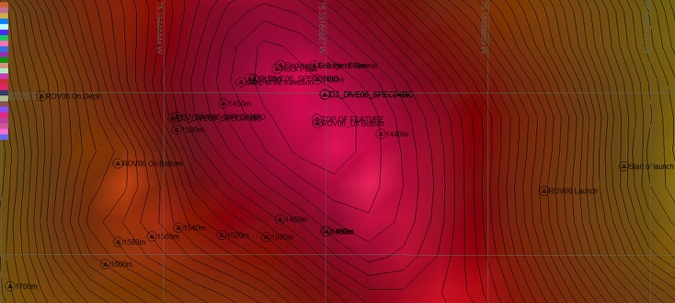 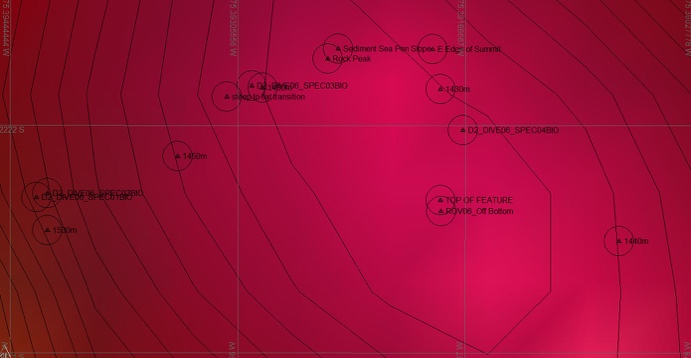 Representative Photos of the DiveRepresentative Photos of the DiveRepresentative Photos of the DiveRepresentative Photos of the DiveRepresentative Photos of the DiveRepresentative Photos of the Dive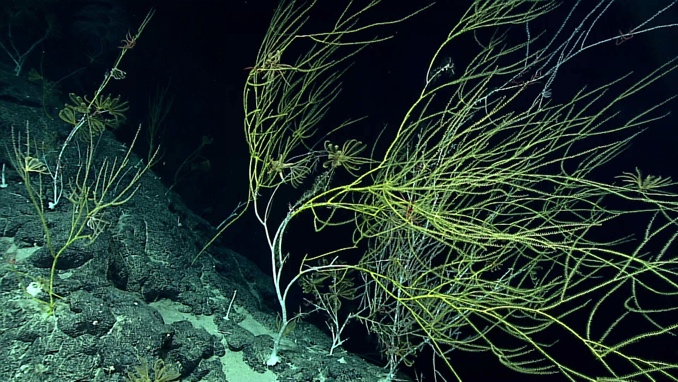 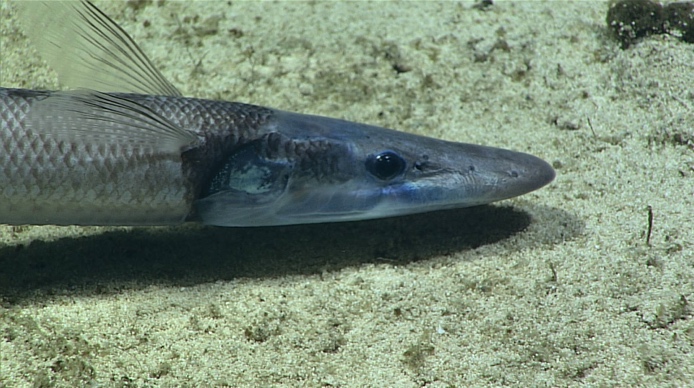 One of the many brambly Bamboo corals that were common at this locationOne of the many brambly Bamboo corals that were common at this locationOne of the many brambly Bamboo corals that were common at this locationOne of several halosaurs imaged throughout the dive One of several halosaurs imaged throughout the dive One of several halosaurs imaged throughout the dive Samples CollectedSamples CollectedSamples CollectedSamples CollectedSamples CollectedSamples CollectedSampleSampleSampleSampleSampleSampleSample IDEX1703_20170313T214841_D2_DIVE06_SPEC01BIOEX1703_20170313T214841_D2_DIVE06_SPEC01BIO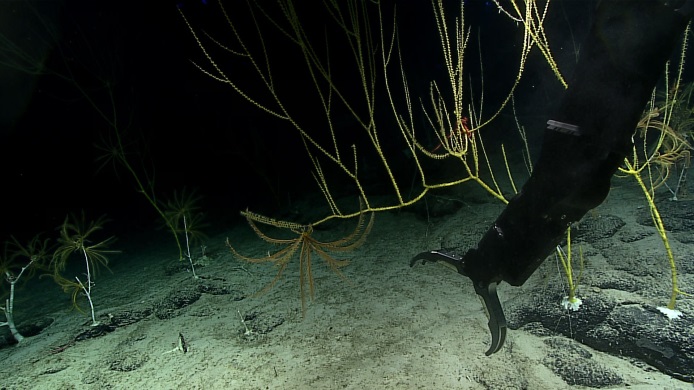 Date (UTC)2017031320170313Time (UTC)21:48:4121:48:41Depth (m)1510.221510.22Temperature (°C)3.183.18Field ID(s)Isididae branched Isididae branched CommentsS1 Clade?S1 Clade?S1 Clade?S1 Clade?S1 Clade?SampleSampleSampleSampleSampleSampleSampleSample IDEX1703_20170313T220926_D2_DIVE06_SPEC02BIOEX1703_20170313T220926_D2_DIVE06_SPEC02BIO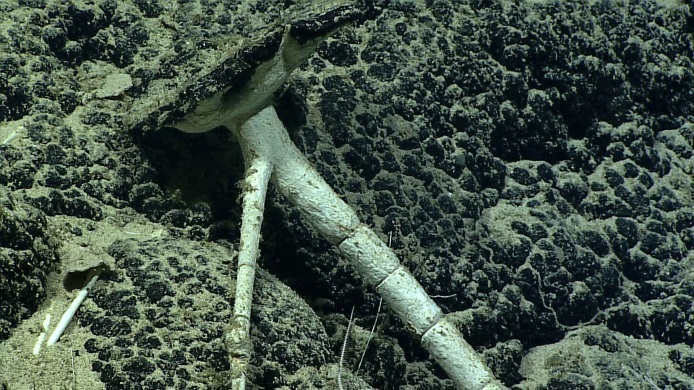 Date (UTC)2017031320170313Time (UTC)22:09:2622:09:26Depth (m)1512.571512.57Temperature (°C)3.203.20Field ID(s)IsididaeIsididaeCommentsDead skeletonDead skeletonDead skeletonDead skeletonDead skeletonSampleSampleSampleSampleSampleSampleSampleSample IDEX1703_20170313T232218_D2_DIVE06_SPEC03BIOEX1703_20170313T232218_D2_DIVE06_SPEC03BIO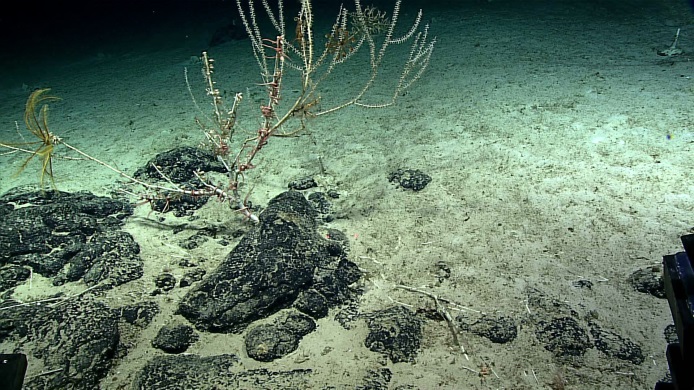 Date (UTC)2017031320170313Time (UTC)23:22:1823:22:18Depth (m)1431.361431.36Temperature (°C)3.253.25Field ID(s)IsididaeIsididaeCommentsSampleSampleSampleSampleSampleSampleSampleSample IDEX1703_20170314T013208_D2_DIVE06_SPEC04BIOEX1703_20170314T013208_D2_DIVE06_SPEC04BIO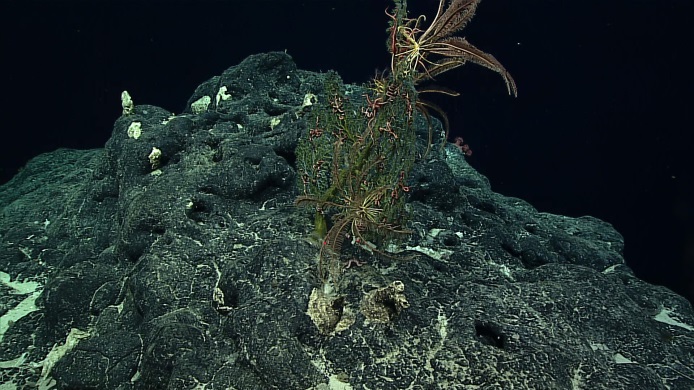 Date (UTC)2017031420170314Time (UTC)01:32:0801:32:08Depth (m)13701370Temperature (°C)3.313.31Field ID(s)PlexauridaePlexauridaeComments